  II. neurologická klinika FNsP  F. D. Roosevelta Banská Bystrica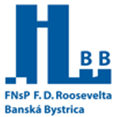                    organizuje a zároveň pozýva na krajský seminár s názvom    Optimalizácia manažmentu a liečby pacientov s CMP( stretnutie neurologických pracovísk ) Kedy:  30.1. 2018 o 16,00 hod.   Kde:   Poslucháreň FNsP F. D. Roosevelta Banská Bystrica,     administratívna budova VII. poschodie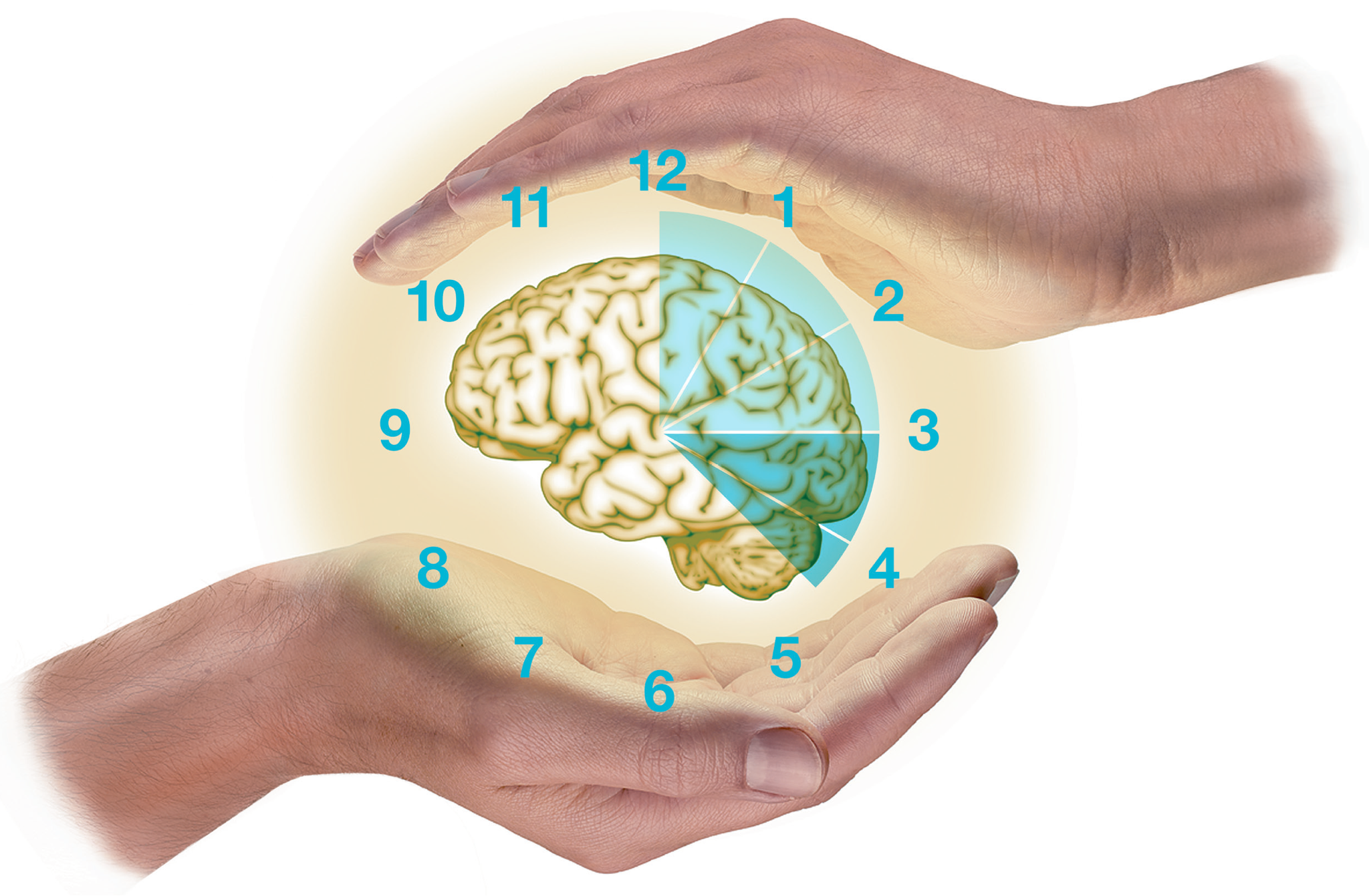 Program:16,00-16,30Manažment   starostlivosti o pacientov s náhlou ischemickou cievnou mozgovou príhodou v SR.  Nové odborné usmernenie. Doc. MUDr. Vladimír Donáth, PhD.16,30 – 17,45Analýza súboru pacientov liečených v priebehu r. 2016 a 2017 iv trombolýzou na II. Neurologickej klinike  SZU FNsP Banská Bystrica. MUDr. Ján KothajAnalýza súboru pacientov liečených v priebehu r. 2016 a 2017iv trombolýzou na Neurologickom oddelení nemocnice Brezno. MUDr. Bronislav ZlevskýAnalýza súboru pacientov liečených v priebehu r. 2016 a 2017 iv trombolýzou na Neurologickom oddelení nemocnice Rimavská Sobota. MUDr. Erika ZacharováAnalýza súboru pacientov liečených v priebehu r. 2016 a 2017 iv trombolýzou na Neurologickom oddelení nemocnice Zvolen. MUDr. Petra KaderjákováAnalýza súboru pacientov liečených v priebehu r. 2016 a 2017iv trombolýzou na Neurologickom oddelení nemocnice Žiar nad Hronom. MUDr. Richard RišňovskýAnalýza súboru pacientov liečených v priebehu r. 2016 a 2017iv trombolýzou na Neurologickom oddelení nemocnice Lučenec. MUDr. Marcel BarániAnalýza súboru pacientov liečených v priebehu r. 2016 a 2017 iv trombolýzou na Neurologickom oddelení nemocnice Liptovský Mikuláš. MUDr.Michal KováčikAnalýza súboru pacientov liečených v priebehu r. 2016 a 2017 iv trombolýzou na Neurologickom oddelení nemocnice Ružomberok. MUDr. Ján MidriakAnalýza súboru pacientov liečených v priebehu r. 2016 a 2017 iv trombolýzou na Neurologickom oddelení NsP Bojnice. MUDr. Stanislava Grolmusová17, 45-18,00Manažment  pacientov s náhlou CMP  v prednemocničnej starostlivosti z pohľadu ZZS.    MUDr. Attila Gányovics18,00 – 18,15Endovaskulárna liečba hyperakútnej ischemickej CMP. Možnosti endovaskulárnych výkonov v vo FN Banská Bystrica. MUDr. Michal Žilinčan18,15 – 18,30Možnosti  liečby (použitia intravenóznej trombolýzy)  pacientov s NCMP a  antikoagulačnou liečbou. MUDr. Zuzana Stankovičová18,30 – 19,00Diskusia  - Optimalizáciu manažmentu  pacientov s náhlou CMP liečených  iv. trombolýzou a následnou trombektómiou.  Doc. MUDr. Vladimír Donáth, PhD.Garant  odborného podujatia Doc. MUDr. Vladimír Donáth, PhD. ( prednosta II. Neurologickej kliniky  SZU FNsP Banská Bystrica) Odborné podujatie je zaradené do kontinuálneho medicínskeho vzdelávania. Podujatie má  pridelené        kredity SLKEdukačný grant poskytujú: Boehringer Ingelheim a Medtronic 